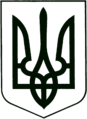 УКРАЇНА
МОГИЛІВ-ПОДІЛЬСЬКА МІСЬКА РАДА
ВІННИЦЬКОЇ ОБЛАСТІВИКОНАВЧИЙ КОМІТЕТ                                                           РІШЕННЯ №445Від 14.12.2022р.                                              м. Могилів-ПодільськийПро надання дозволу на коригування проектно-кошторисних документацій          Керуючись ст.ст. 30, 31 Закону України «Про місцеве самоврядування в Україні», ст. 31 Закону України «Про регулювання містобудівної діяльності», Законом України «Про благоустрій населених пунктів», Порядком розроблення проектної документації на будівництво об’єктів, який затверджений наказом Міністерства регіонального розвитку, будівництва та житлово-комунального господарства України із змінами від 10.08.2015 року №190, для приведення і відповідність проектної документації, у зв’язку із зміною цін на будівельні матеріали та виробничою необхідністю, -виконком міської ради ВИРІШИВ:1. Надати дозвіл на коригування проектно-кошторисної документації по наступним об’єктам:1.1. «Капітальний ремонт під’їзних шляхів до багатоквартирних житлових будинків №275, №277, №279, №283, №285, №287, №289 по проспекту Незалежності у м. Могилеві-Подільському, Вінницької області»;1.2. «Капітальний ремонт під’їзних шляхів до багатоквартирних житлових будинків №299, №301, №303, №305, №307, №293, №295 по проспекту Незалежності у м. Могилеві-Подільському, Вінницької області»;1.3. «Реконструкція території загального користування (скверу) навпроти багатоквартирного житлового будинку №287 по проспекту Незалежності у м. Могилів-Подільський, Вінницької області»;1.4. «Капітальний ремонт дорожнього покриття по вул. Ігоря Римара та Сергія Ковриги у м. Могилів-Подільський Вінницької області»;1.5. «Капітальний ремонт дорожнього покриття по вул. М. Гудзія (Строкача) у м. Могилів-Подільський Вінницької області»;1.6. «Капітальний ремонт дорожнього покриття по провулку Полтавський у м. Могилів-Подільський Вінницької області»;1.7. «Капітальний ремонт дорожнього покриття на території міського кладовища (від центральних воріт до ПК 0+200) в с. Сонячне м. Могилева-Подільського, у Вінницькій області».2. Заключити договори на виготовлення проектно-кошторисних документацій з юридичною особою, яка має у своєму складі відповідних виконавців, що згідно із законодавством одержали кваліфікаційний сертифікат, або фізичною особою, яка згідно з законодавством має відповідні кваліфікаційні сертифікати.3. Здійснити фінансування наданих послуг згідно з договорами та актами наданих послуг в порядку передбачених чинним законодавством.4. Контроль за виконанням даного рішення покласти на першого заступника міського голови Безмещука П.О..Міський голова						 Геннадій ГЛУХМАНЮК